Муниципальное общеобразовательное учреждение «Основная общеобразовательная школа п.Анисовский»Энгельсского муниципального района Саратовской области                                                                УтверждаюДиректор Чуракова И.В._______Программа детского летнего пришкольного оздоровительного лагеря с дневным пребыванием детей«Солнышко»2023 г.Пояснительная записка   Ура! У нас каникулы. Наступает время отдыха. Лето для детей – это разрядка, накопившейся за год напряжённости, восполнение израсходованных сил, восстановление здоровья, развитие творческого потенциала, совершенствование личностных возможностей, время открытий и приключений, время игры и азартного труда, время событий и встреч с чудом, время познания новых людей, а главное-самого себя. Ежегодно администрация нашей школы проводит работу по организации летнего лагеря отдыха и оздоровления учащихся школы, сложилась определённая традиционная система в организации каникулярного отдыха в летний период. Воспитательная ценность системы летнего отдыха состоит в том, что она создаёт условия для педагогически целесообразного, эмоционально привлекательного досуга школьников, восстановления их здоровья, удовлетворения потребностей в новизне впечатлений, творческой самореализации, общении и самодеятельности в разнообразных формах, включающих труд, познание, искусство, культуру, игру и другие сферы возможного самоопределения. Реальность такова, что система образования по-прежнему остаётся главным организатором отдыха и оздоровления детей. Летний отдых - это не только социальная защита, это и возможность для творческого развития детей, обогащения духовного мира и интеллекта ребёнка. Все направления работы лагеря имеют оздоровительно-познавательный характер. Организация досуга, игровая деятельность должны побуждать к приобретению новых знаний, к серьёзным размышлениям. Разумное сочетание отдыха и труда, спорта и творчества дисциплинирует ребёнка, балансирует его мышление и эмоции. Оздоровительно-досуговая программа предусматривает комплексное решение проблем организации отдыха и оздоровления учащихся школы, обеспечение их самореализации и безопасности. Программа направлена на создание благоприятных условий для оздоровления и организации досуга учащихся школы в период каникул. Целостное развитие личности возможно при гармоничном развитии духовного и физического здоровья, что даёт основу для социального здоровья, адаптации личности в обществе и формирования активной позиции. Именно в период детства и юности закладываются основы здоровья и личности человека, большая часть этого периода приходится на школьный возраст. Значит, на образование ложится ответственность не только за развитие и образование личности, но и за формирование культуры здоровья, здорового образа жизни, а в итоге – за формирование целостной личности с активным созидательным отношением к миру. Лагеря способствуют формированию у ребят не подавляющего личность коллективизма, коммуникативных навыков. Отдых сегодня – это не только социальная защита, это еще и полигон для творческого развития, обогащения духовного мира и интеллекта ребенка. Ежегодно для учащихся проводятся оздоровительные смены в лагере дневного пребывания на базе МОУ «ООШ п. Анисовский». Обязательным является вовлечение в лагерь детей сирот, ребят из многодетных и малообеспеченных семей, детей «группы риска». Для того чтобы отдых сделать полноценным была разработана программа. Разработка данной программы организации каникулярного отдыха, оздоровления и занятости детей была вызвана: повышением спроса родителей и детей на организованный отдых школьников; модернизацией старых форм работы и введением новых; необходимостью использования богатого творческого потенциала подростков и педагогов в реализации цели и задач программы. Данная программа имеет цель и задачи, в ней указаны принципы, на которые она опирается, описаны ожидаемые результаты. Данная программа по своей направленности является комплексной, т. е. включает в себя разноплановую деятельность, объединяет различные направления оздоровления, отдыха и воспитания детей в условиях оздоровительного лагеря. Цель и задачи программыЦель - создать благоприятные условия для укрепления здоровья и организации досуга учащихся во время летних каникул, развития творческого и интеллектуального потенциала личности, ее индивидуальных способностей и дарований, творческой активности с учетом собственных интересов, наклонностей и возможностей. Задачи:1. Создание условий для организованного отдыха детей. 2. Приобщение ребят к творческим видам деятельности, развитие творческого мышления. 3. Формирование культурного поведения, санитарно-гигиенической культуры. 4. Профилактика вредных привычек и правонарушений. 5. Формирование навыков бережного отношения к окружающей среде. 6. Создание благоприятных условий для укрепления здоровья детей, использование окружающей природы в качестве источника оздоровления ребёнка. 7. Организация среды, предоставляющей ребенку возможность для самореализации на индивидуальном личностном потенциале. 8. Формирование у ребят навыков общения и толерантности. Принципы, используемые при планировании и проведении лагерной смены Программа летнего оздоровительного лагеря «Солнышко» с дневным пребыванием детей опирается на следующие принципы: Принцип гуманизации отношений Построение всех отношений на основе уважения и доверия к человеку, на стремлении привести его к успеху. Через идею гуманного подхода к ребенку, родителям, сотрудникам лагеря необходимо психологическое переосмысление всех основных компонентов педагогического процесса. Принцип соответствия типа сотрудничества психологическим возрастным особенностям учащихся и типу ведущей деятельности Результатом деятельности воспитательного характера в оздоровительном лагере «Солнышко» является сотрудничество ребенка и взрослого, которое позволяет воспитаннику лагеря почувствовать себя творческой личностью. Принцип дифференциации воспитания Дифференциация в рамках летнего оздоровительного лагеря предполагает: отбор содержания, форм и методов воспитания в соотношении с индивидуально психологическими особенностями детей; создание возможности переключения с одного вида деятельности на другой в рамках смены (дня); взаимосвязь всех мероприятий в рамках тематики дня; активное участие детей во всех видах деятельности. Принцип комплексности оздоровления и воспитания ребёнка. Данный принцип может быть реализован при следующих условиях:необходимо чёткое распределение времени на организацию оздоровительной и воспитательной работы;оценка эффективности пребывания детей на площадке должна быть комплексной, учитывающей все группы поставленных задач. Принцип гармонизации сущностных сил ребёнка, его интеллектуальной, физической, эмоционально-волевой сфер с учётом его индивидуальных и возрастных особенностей. Этот принцип может быть реализован при следующих условиях: вариантности выбора способа реализации в различных видах деятельности; сочетание форм работы, учитывающих возрастные особенности детей; постоянной коррекции воздействий на каждого ребёнка с учётом изменений, происходящих в его организме и психике. Принцип интегративно-гуманитарного подхода. Этот принцип определяет пять «граней»: грань личностного восприятия («это затрагивает или может затрагивать лично меня»);грань сопричастности («этого достигли ребята, это им нужно – значит, это доступно и нужно мне»); грань глобального восприятия («это нужно знать всем – значит это важно и для меня; это относится к общечеловеческим ценностям»); грань ориентации на консенсус («Я признаю за другим право иметь свою точку зрения, я могу поставить себя на место других, понять их проблемы»); грань личной ответственности («я отвечаю за последствия своей деятельности для других людей и для природы»). Принцип уважения и доверия. Этот принцип может быть реализован при следующих условиях: добровольного включения ребёнка в ту или иную деятельность;доверие ребёнку в выборе средств достижения поставленной цели, в основном на вере в возможность каждого ребёнка и его собственной вере в достижении негативных последствий в процессе педагогического воздействия; в учёте интересов учащихся, их индивидуальных вкусов Нормативно-правовые документы В основе концепции программы следующие нормативно-правовые документы: 1. Конвенция о правах ребенка, ООН, 1991г. 2. Всемирная Декларация об обеспечении выживания, защиты и развития детей 30.09.1990г. 3. Положение о лагере дневного пребывания. 4. Правила внутреннего распорядка лагеря дневного пребывания. 5. Правила по технике безопасности, пожарной безопасности. 6. Рекомендации по профилактике детского травматизма, предупреждению несчастных случаев с детьми в школьном оздоровительном лагере. 7. Инструкции по организации и проведению туристических походов и экскурсий. 8. Приказы Отдела образования. 9. Должностные инструкции работников. 10. Санитарные правила о прохождении медицинского осмотра.  11. Заявления от родителей. 12. Акт приемки лагеря. 13. Планы работы. Объективные факторы работы лагеря Модель лагеря имеет ряд объективных факторов, которые и определяют специфику её работы: 1. Временный характер детского объединения. 2. Разнообразная деятельность – насыщенность всего периода разноплановой интересной деятельностью делают пребывание в лагере очень привлекательным для детей, которые в силу своего возраста стремятся «попробовать всё и успеть везде». В летнем оздоровительном лагере предлагается самый разнообразный спектр занятий. 3. Интенсивность освоения детьми различных видов деятельности – заинтересованность ребёнка каким-либо делом посредством достижения последующего определённого положительного результата. В этом смысле личностно-ориентированный подход означает, что степень интенсивности должна быть адекватна индивидуальным возможностям человека. 4. Изменение позиции ребёнка – своеобразное разрушение прежнего, подчас негативного, стереотипа поведения. 5. Природно-климатическая база – природное окружение, чистый воздух является важной составляющей успеха лагеря. 6. Чёткий режим жизнедеятельности – максимальное использование природно-климатических факторов, рациональная организация всей жизнедеятельности детей. Концепция программы Методическое проектирование лагеря «Солнышко» опирается на признанные достижения современной российской и зарубежной педагогики. При создании концепции программы оздоровительного лагеря преследовались следующие идеи: 1. Идея первичности личности по отношению к обществу (А.Маслоу, Д. Грин, К. Роджерс, Б.Ананьев). 2. Идея опоры на базовые потребности ребенка (В.Сухомлинский, Ш. Амонашвили). 3. Идея развития личности в процессе воспитания (В. Бехтерев, И. Блонский, Л. Выготский). 4. Идея совместной деятельности взрослых и детей в процессе воспитания (В.Сухомлинский, А.С.Макаренко) Направления и виды деятельности Для реализации программы разработан механизм, который представлен в виде модулей: 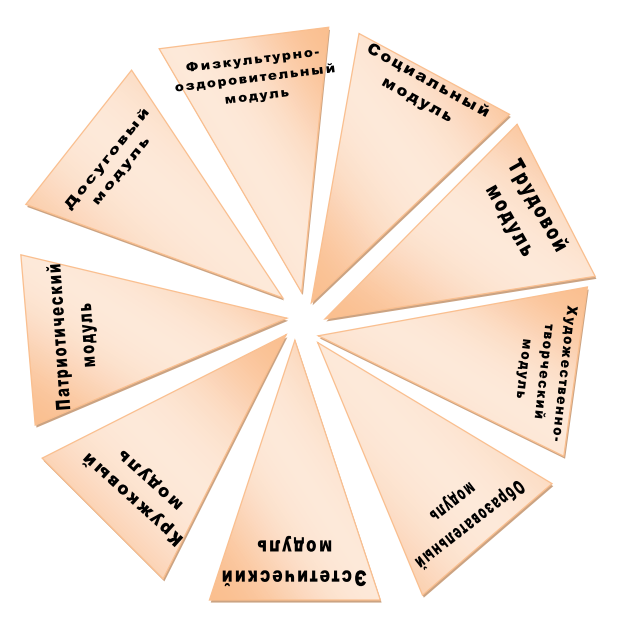 Физкультурно-оздоровительный модуль Задачи 1. Вовлечение детей в различные формы физкультурно-оздоровительной работы; 2. Выработка и укрепление гигиенических навыков; 3. Расширение знаний об охране здоровья. Основные формы работы1. Утренняя гимнастика (зарядка) 2. Спортивные игры на стадионе, спортивной площадке. 3. Подвижные игры на свежем воздухе (Игры - вертушки «Разбойники и королевский замок») 4. Эстафеты, спортивные мероприятия (спортивная игра «Веселые старты») 5. Беседы, лекции «Мое здоровье» (с использованием ИКТ) Эстетический модульЗадачи 1. Пробуждать в детях чувство прекрасного; 2. Формировать навыки культурного поведения и общения; 3. Прививать детям эстетический вкус. Основные формы работы1. Посещение виртуальных театров, кинотеатров, музеев; 2. Конкурс «Законы воспитанного человека» 3. Конкурс оформления отрядных уголков «Наш отрядный дом» «Кастинг» - представление своих визитных карточек Задачи Основные формы работы 1. Приобщение детей к посильной и доступной деятельности в области искусства, воспитывая у детей потребность, вносить элементы прекрасного в окружающую среду, свой быт. 1. Изобразительная деятельность (оформление отряда «Наш отрядный дом», конкурс стенгазет и рисунков) 2. Конкурсные программы («Алло, мы ищем таланты») 3. Творческие конкурсы («Моя мечта!», «Законы воспитанного человека»)Прекрасное окружает нас повсюду: и в природе, и в обществе, и в отношениях между людьми. Надо только его видеть, чувствовать и понимать. Ростки этого чудесного умения заложены в каждом ребенке. Развивать их – значит воспитывать эстетически. Вот почему эстетическое воспитание всегда было и остается важнейшей частью педагогической деятельности детских оздоровительных лагерей. В рамках нравственно-эстетического воспитания в лагере можно многое сделать, и действовать можно в нескольких направлениях: музыка, песня, танец; общение с книгой, природой, искусством. Художественно-творческий модуль Задачи1. Приобщение детей к посильной и доступной деятельности в области искусства, воспитывая у детей потребность, вносить элементы прекрасного в окружающую среду, свой быт. 2. Формирование художественно-эстетического вкуса, способности самостоятельно оценивать произведения искусства, свой труд. 3. Развитие творческих способностей детей.Основные формы работы1. Изобразительная деятельность (оформление отряда «Наш отрядный дом», конкурс стенгазет и рисунков) 2. Конкурсные программы («Алло, мы ищем таланты») 3. Творческие конкурсы («Моя мечта!», «Законы воспитанного человека») 4. Игровые творческие программы («А мы умеем так!») 5. Концерты 6. Творческие игры на занятиях в кружках 7. Выставки поделок рисунковТворческая деятельность – это особая сфера человеческой активности, в которой личность не преследует никаких других целей, кроме получения удовольствия от проявления духовных и физических сил. Основным назначением творческой деятельности в лагере является развитие креативности детей и подростков. Трудовой модульЗадачи 1. Формирование трудовых навыков и их дальнейшее совершенствование, постепенное расширение содержания трудовой деятельности 2. Воспитание у детей некоторых личностных качеств: привычки к трудовому усилию, ответственности, заботливости, бережливости, готовности принять участие в труде. 3. Формирования положительных взаимоотношений между детьми в процессе трудаОсновные формы работы 1. Бытовой самообслуживающий труд (дежурство по отряду) 2. Общественно значимый труд. 3. (уборка прилегающей территории) Трудовое воспитание есть процесс вовлечения детей в разнообразные педагогически организованные виды общественно полезного труда с целью передачи им минимума трудовых умений навыков, развития трудолюбия, других нравственных качеств, эстетического отношения к целям, процессу и результатом труда. Образовательный модульЗадачи 1. Расширение знаний детей об окружающем мире; 2. Удовлетворение потребности ребенка в реализации своих знаний и умений. Основные формы работы1. Поездки, экскурсии; 2. Посещение концертов, спектаклей; 3. Беседы, лекции «Саратовский край – территория развития» 4. Игра «Программа-телепередач» В условиях летнего отдыха у ребят не пропадает стремление к познанию нового, неизвестного, просто это стремление к познанию нового, неизвестного, просто это стремление реализуется в других, отличных от школьного урока, формах. С другой стороны, ребята стремятся к практической реализации тех знаний, которые дала им школа, окружающая среда. Патриотический модульЗадачи1. Воспитание школьников гражданами своей Родины, знающими и уважающими свои корни, культуру, традиции своей семьи, школы, родного края; от воспитания любви к родной школе и отчему дому к формированию гражданского самосознания, ответственности за судьбу Родины; удовлетворение потребности ребенка в реализации своих знаний и умений. 2. Приобщение к духовным ценностям российской истории. Основные формы работы1. Интеллектуальный конкурс «Россия – Родина моя! 2. Подвижные народные игры (Лапта, городки); 3. Игра-вертушка «Россия – моя страна!» 4. Отрядные часы, расширяющие кругозор детей, помогающие ребенку осмыслить свое место в природе и усвоить такие ценности как «Отечество», «Семья». Досуговый модульЗадачи 1. Вовлечь как можно больше ребят в различные формы организации досуга. 2. Организовать деятельность творческих мастерских. Основные формы работы1. Мероприятия различной направленности 2. Игры 3. Проведение праздников, вечеров, конкурсов, токшоу и т. д. 4. Тематические сборы и линейки. Досуговая деятельность – это процесс активного общения, удовлетворения потребностей детей в контактах. Творческой деятельности, интеллектуального и физического развития ребенка, формирования его характера. Организация досуговой деятельности детей – один из компонентов единого процесса жизнедеятельности ребенка в период пребывания его в лагере.Социальный модульЗадачи 1. Создать условия для развития личности; 2. Развивать мотивацию личности к познанию и творчеству; 3. Способствовать созданию эмоционального благополучия; 4. Приобщать к общечеловеческим ценностям; 5. Развивать интеллектуальную и духовную стороны личности ребенка; 6. Осуществлять профилактику и коррекцию психического и физического здоровья детей.Основные формы работы1. Мероприятия различной направленности 2. Игры 3. Проведение праздников, вечеров, конкурсов, ток-шоу и т. д. 4. Тематические сборы и линейки. 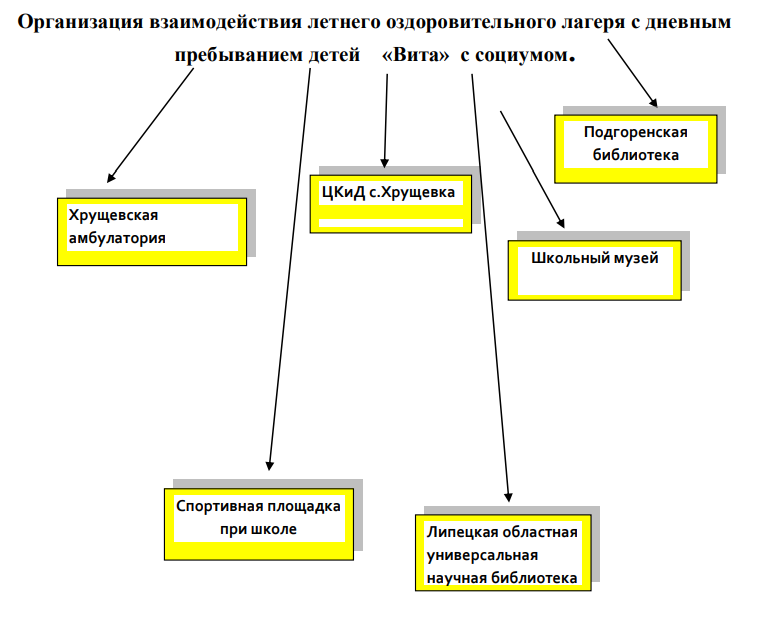 Диагностика Ожидаемые результаты В ходе реализации данной программы ожидается: Общее оздоровление воспитанников, укрепление их здоровья Укрепление физических и психологических сил детей и подростков, развитие лидерских и организаторских качеств, приобретение новых знаний, развитие творческих способностей, детской самостоятельности и самодеятельности. Получение участниками смены умений и навыков индивидуальной и коллективной творческой и трудовой деятельности, социальной активности.  Развитие коммуникативных способностей и толерантности. Повышение творческой активности детей путем вовлечения их в социально-значимую деятельность. Расширение кругозора детей. Повышение общей культуры учащихся, привитие им социально-нравственных норм. Личностный рост участников смены.Вводная диагностикаНачало смены. Выяснение пожеланий и предпочтений, первичное выяснение психологического климата в детских коллективах: - анкетирование; - беседы в отрядах; - планерки администрации лагеря, старших вожатых и воспитателей.Пошаговая диагностикаЦветопись по результатам мероприятий и дел лагеря. Беседы на отрядных сборах.Итоговая диагностикаАнкетирование Творческий отзыв Беседы в отрядах Цветопись